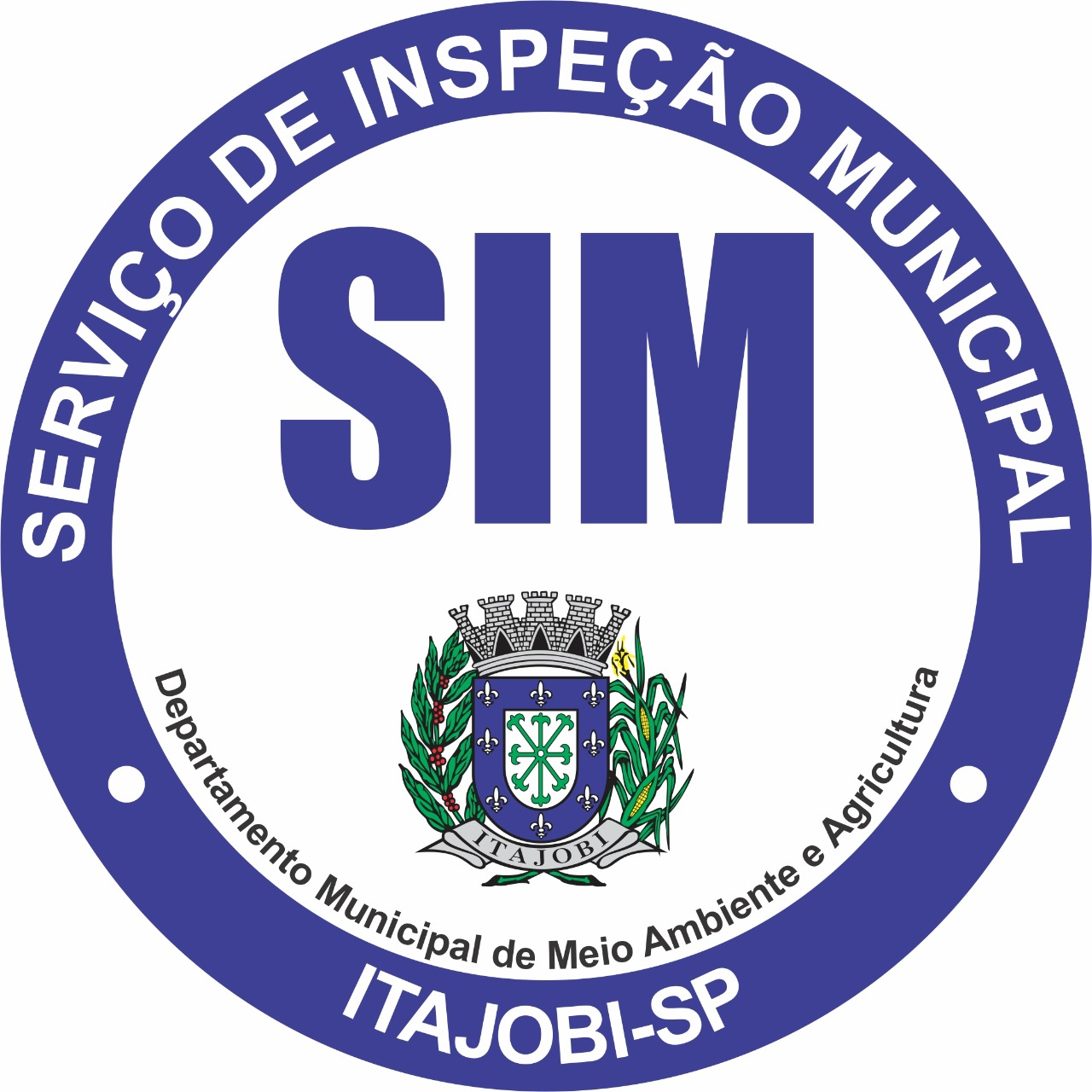 	ANEXO IREQUERIMENTO DE REGISTROIlmo Sr(a). Diretor(a) do Departamento de Meio Ambiente e Agricultura de ITAJOBIA empresa												 , CNPJ n°						, estabelecida à (Rua, Av., Rod., Estr., etc)  											, nº 		 , Bairro 				                   , Município de ITAJOBI - SP, CEP: 15.840 - 000, telefone 			         representada pelo (s)  seu (s) responsável (is) legal (is) (proprietário ou preposto),	Sr (a) 	                                                                                      , RG n°	                                               , CPF n°	                                                      , Residente à (Rua, Av., Rod., Estr., etc)             						       					, nº 		, Bairro 		         			 , Município de ITAJOBI - SP, CEP: 15.840 - 000, telefone 		                         	 , e-mail 				, Atividade Principal 				          	 ,Sr (a) 	                                                                         , RG n° 			           ,                                         n°	                                                      , Residente à (Rua, Av., Rod., Estr., etc)             						       					, nº 		, Bairro 		         			 , Município de ITAJOBI - SP, CEP: 15.840 - 000, telefone 		                         	 , e-mail 		     		                    , Atividade Principal 				          	 , vem  requerer a V.Sª, o registro e a inspeção sanitária da sala de industrialização e manipulação de alimentos de origem animal no estabelecimento a que se destina produzir ................................................................................................................................................................................................................................................................................................................................................................................................................................................................................................................................................................................de acordo com o Decreto nº 1.546, de 15 de Junho de 2.021 e suas alterações, que regulamenta a Lei Municipal nº 1.479, de 11 de Junho de 2.021, juntando, para os devidos efeitos, a documentação inicial necessária.Nestes termos Pede DeferimentoItajobi, ............... de ........................................ de ................._________________________________AssinaturaNome: ____________________________RG: ______________________________                  